Publicado en  el 12/06/2015 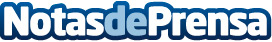 Los pediatras reivindican que se cumplan los derechos de los menores hospitalizadosDatos de contacto:Nota de prensa publicada en: https://www.notasdeprensa.es/los-pediatras-reivindican-que-se-cumplan-los_1 Categorias: Infantil http://www.notasdeprensa.es